POZIV NA PRIJAVU ZA SUDJELOVANJE UČENIKA U MOBILNOSTIMA U NJEMAČKOJ, NIZOZEMSKOJ I ŠVEDSKOJ    U sklopu Erasmus+ KA2 projekta EUse science to STEAM up your school našoj školi su odobrene tri mobilnosti za ukupno 24 učenika u trajanju od tjedan dana svaka.  Prva mobilnost je u Njemačkoj od 25. 11. do 1.12. 2018. (8 učenika),  druga mobilnost je u Nizozemskoj od 3. 2. do 9. 2. 2019. (8 učenika) i treća  u Švedskoj u rujnu 2019. (8 učenika).  Naknadno ćemo objaviti točan datum mobilnosti u Švedskoj. Mobilnosti su planirane kao razmjena učenika koji će zajedno s učenicima naših partnerskih škola iz Njemačke, Nizozemske, Švedske, Danske i Španjolske raditi na zajedničkom projektu. Trošak puta i boravak učenika u inozemstvu bit će plaćeni iz sredstava projekta koji je financiran od EU.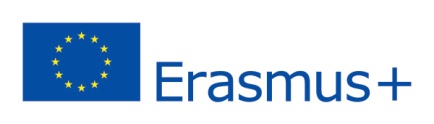 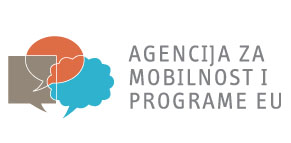 Svi zainteresirani učenici moraju napisati motivacijsko pismo na engleskom jeziku i poslati ga najkasnije do 30.9.2018.  na email  erasmusobrtnicka@gmail.com.Pri odabiru učenika gledat će se  poznavanje engleskog jezika, STEM (prirodno-matematičkih) predmeta, računalnih vještina te vladanje učenika. Dodatni kriterij će biti mogućnost i spremnost naših učenika da ugoste učenike iz partnerskih škola  prilikom razmjene učenika u trajanju od tjedan dana u travnju 2020. godine kad će naša škola biti domaćin. U slučaju velikog broja zainteresiranih kandidata koji ispunjavaju gore navedene kriterije, s učenicima će se obaviti i razgovor na engleskom jeziku. Za sva dodatna pitanja vezana uz projekt možete se obratiti profesorici Mirandi Barac, voditeljici projekta i profesorici  Mileni Knezović, STEM voditeljici.Obrazac motivacijskog pisma s uputama  i opis projekta nalaze se u privitku.